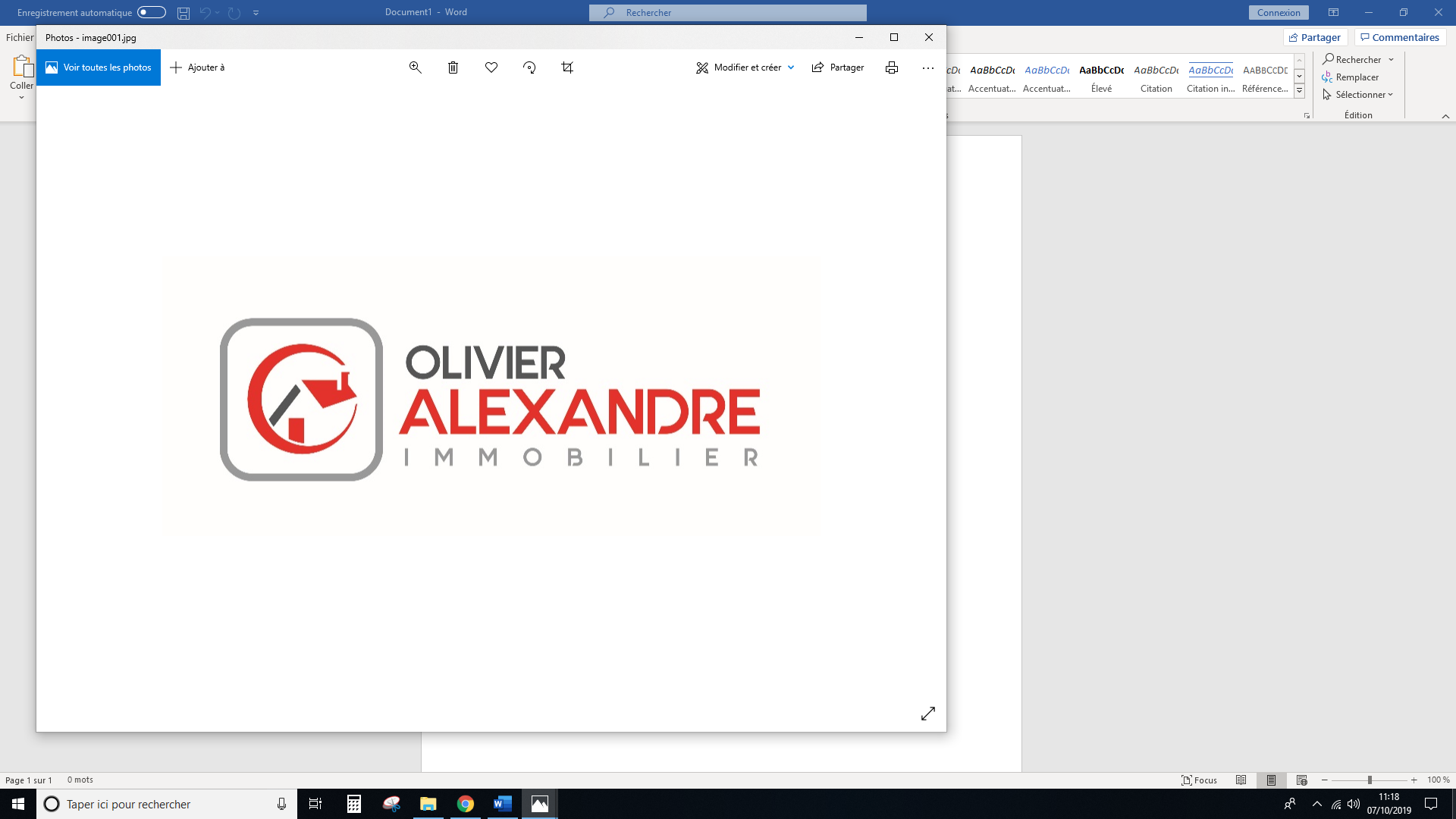 Agence Olivier Alexandre immobilier4 avenue de Bordeaux , 33 510 Andernos-Les-BainsBarème d’honoraires*Les montants s’entendent TVA comprise au taux en vigueur de 20%.*La commission d’agence est incluse dans le prix de vente affiché.Transaction :Honoraires T.T.CImmobilier neuf5% du prix net vendeurImmobilier Ancien5% du prix net vendeur